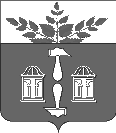 Тульская областьМуниципальное образование Щекинский районСОБРАНИЕ ПРЕДСТАВИТЕЛЕЙЩЕКИНСКОГО РАЙОНА301240,  РОССИЙСКАЯ ФЕДЕРАЦИЯ,  ТУЛЬСКАЯ ОБЛАСТЬ, г. ЩЕКИНО,  ПЛ. ЛЕНИНА,1От 17.04.2015 года                                                                                     №10/50РЕШЕНИЕОБ УТВЕРЖДЕНИИ ПОРЯДКА ОФИЦИАЛЬНОГООПУБЛИКОВАНИЯ ( ОБНАРОДОВАНИЯ ) МУНИЦИПАЛЬНЫХНОРМАТИВНЫХ ПРАВОВЫХ АКТОВ МУНИЦИПАЛЬНОГО ОБРАЗОВАНИЯ ЩЕКИНСКИЙ РАЙОНВ соответствии с Федеральным законом от 06.10.2003 № 131-ФЗ « Об общих принципах организации местного самоуправления в Российской Федерации », Федеральным законом от 27.07.2006 № 149-ФЗ « Об информации, информационных технологиях и о защите информации », Федеральным законом от 25.12.2008 № 273-ФЗ « О противодействии коррупции », Федеральным законом от 09.02.2009 № 8-ФЗ « Об обеспечении доступа к информации о деятельности государственных органов и органов местного самоуправления », на основании Устава муниципального образования Щекинский район Собрание представителей Щекинского района РЕШИЛО:Утвердить Порядок официального опубликования ( обнародования ) муниципальных нормативных правовых актов муниципального образования Щекинский район » ( Приложение 1).Утвердить перечень установленных мест ( информационных стендов ) для обнародования муниципальных нормативных правовых актов муниципального образования Щекинский район ( Приложение 2 ).Утвердить форму ведения реестра муниципальных нормативных правовых актов муниципального образования Щекинский район, подлежащих обнародованию ( Приложение 3 ).Признать утратившим силу решение Собрания представителей Щекинского района от 15.11.2011 № 32/416 « Об утверждении временного Порядка официального опубликования (обнародования) муниципальных правовых актов органов местного самоуправления Щекинского района ».Настоящее решение вступает в силу со дня его официального опубликования.Опубликовать решение в средствах массовой информации и разместить на официальном Портале муниципального образования Щекинский район.Глава Щекинского района	Е. В. РыбальченкоПриложение 1к решению Собрания представителей Щекинского районаот «17»04.2015 г. № 10/50ПОРЯДОК  ОФИЦИАЛЬНОГО ОПУБЛИКОВАНИЯ ( ОБНАРОДОВАНИЯ )МУНИЦИПАЛЬНЫХ НОРМАТИВНЫХ ПРАВОВЫХ АКТОВМУНИЦИПАЛЬНОГО ОБРАЗОВАНИЯ ЩЕКИНСКИЙ РАЙОН1. Общие положения1.1. Порядок официального опубликования ( обнародования ) муниципальных нормативных правовых актов муниципального образования Щекинский район ( далее – Положение ) устанавливает порядок опубликования ( обнародования ) принятых Собранием представителей Щекинского района ( далее – Собрание представителей ), администрацией Щекинского района ( далее – администрация ) муниципальных нормативных правовых актов Щекинского района ( далее – муниципальные правовые акты).1.2. Целью настоящего Порядка является обеспечение реализации прав населения и юридических лиц муниципального образования Щекинский район на доступ к официальной информации о работе органов местного самоуправления муниципального образования Щекинский район, доведение до сведения населения муниципального образования содержания муниципальных правовых актов, направленных на установление, изменение или отмену общеобязательных правил, действующих на территории муниципального образования Щекинский район ( далее – муниципальное образование ).1.3. Способы доведения муниципальных правовых актов до сведения населения муниципального образования указываются в принятом муниципальном правовом акте.2. Официальное опубликование правовых актов 2.1. Официальным опубликованием муниципального правового акта считается первая публикация его полного текста в средстве массовой информации - бюллетене « Щекинский муниципальный вестник ».Официальное опубликование производится не позднее чем через 10 ( десять ) рабочих дней со дня подписания муниципального правового акта Собрания представителей Щекинского района - Главой Щекинского района, муниципального правового акта администрации Щекинского района - Главой администрации Щекинского района.2.2. Официальное опубликование муниципальных правовых актов осуществляется в соответствии с Уставом муниципального образования. 2.3. Обязательному официальному опубликованию подлежат муниципальные правовые акты в случаях, установленных федеральными законами, законами Тульской области, Уставом муниципального образования.2.4. Не подлежат официальному опубликованию муниципальные правовые акты, содержащие сведения, составляющие государственную тайну, или сведения, отнесенные в соответствии с действующим законодательством к категории информации секретного или конфиденциального характера.2.5. Ответственным за официальное опубликование муниципального правового акта является исполнитель ( разработчик ) муниципального правового акта.2.6. Официальное опубликование муниципальных правовых актов производится за счет средств бюджета муниципального образования Щекинский район.3. Обнародование муниципальных правовых актов3.1. Официальное обнародование муниципального правового акта осуществляется путем доведения муниципального правового акта до всеобщего сведения населения муниципального образования посредством размещения его полного текста способами, установленными настоящим Порядком.3.2. Официальное обнародование муниципальных правовых актов осуществляется не позднее 10 ( десяти ) рабочих дней со дня их принятия, если иное не предусмотрено действующим законодательством.3.3. Основные способы официального обнародования муниципальных правовых актов:- размещение на информационных стендах, в местах установленных решением Собрания представителей; - размещение на официальном портале муниципального образования в информационно - телекоммуникационной сети « Интернет » ( www.schekino.ru ).3.4.  Официальным обнародованием муниципального правового акта считается день первого размещения полного текста принятого муниципального правового акта в установленном месте для его обнародования.3.5. Срок нахождения текста муниципального правового акта на информационных стендах в местах официального обнародования муниципальных правовых актов составляет не менее 10 ( десяти ) рабочих дней со дня его обнародования.3.6. На официальном портале муниципального образования в информационно - телекоммуникационной сети « Интернет » ( www.schekino.ru ) текст муниципального правового акта размещается бессрочно.3.7. Ответственным за размещение муниципальных правовых актов на информационных стендах в местах официального обнародования, их размещение на официальном портале муниципального образования в информационно-телекоммуникационной сети « Интернет » является исполнитель ( разработчик ) муниципального правового акта. 3.8. Ведение реестра обнародованных муниципальных правовых актов осуществляется: - в отношении муниципального правового акта Собрания представителей Щекинского района – Собранием представителей Щекинского района,- в отношении муниципального правового акта администрации Щекинского района - Комитетом по правовой работе администрации Щекинского района.4. Заключительные положения4.1. Муниципальные правовые акты вступают в силу после их официального опубликования (обнародования).4.2. Лица, чьи права и законные интересы нарушены в результате действий ( бездействия ) органов местного самоуправления Щекинский район при принятии ими решений в рамках, установленных настоящим Порядком, вправе обратиться в суд в соответствии с действующим законодательством Российской Федерации.Приложение 2 к решению Собрания представителей Щекинского районаот «17»04.2015 г. № 10/50ПЕРЕЧЕНЬУСТАНОВЛЕННЫХ МЕСТ ( ИНФОРМАЦИОННЫХ СТЕНДОВ ) ДЛЯ ОБНАРОДОВАНИЯ МУНИЦИПАЛЬНЫХ ПРАВОВЫХАКТОВ МУНИЦИПАЛЬНОГО ОБРАЗОВАНИЯ ЩЕКИНСКИЙ РАЙОНПриложение 3 к решению Собрания представителей Щекинского районаот «17»04.2015 г. № 10/50Реестробнародования муниципальных правовых актов1Администрация Щекинского района301248, Тульская область, г. Щекино, пл. Ленина, д. 12.Муниципальное бюджетное учреждение « Городской Дворец культуры »301240, Тульская область, г. Щекино, ул. Ленина, д. 153.Муниципальное казенное учреждение культуры « Щекинская Межпоселенческая центральная библиотека »301246, Тульская область, г. Щекино, ул. Мира, д. 17Nп/пОрган местногосамоуправления,принявшиймуниципальныйнормативныйправовой актНазваниемуниципальногонормативногоправового актаНомермуниципальногонормативногоправового актаДата принятиямуниципальногонормативногоправового актаМестообнародованияДатаобнародованияПодпись лица,предоставившегомуниципальныйнормативныйправовой актдля внесения вреестрПодпись лица,ответственногоза размещениемуниципальногонормативногоправового акта